การแข่งขันเทควันโด 4thSUT Taekwondo Championship 2017วันที่ 3 มิถุนายน 2560ณ อาคารเฉลิมพระเกียรติ 80 พรรษา มหาวิทยาลัยเทคโนโลยีสุรนารี ต.สุรนารี อ.เมือง จ.นครราชสีมา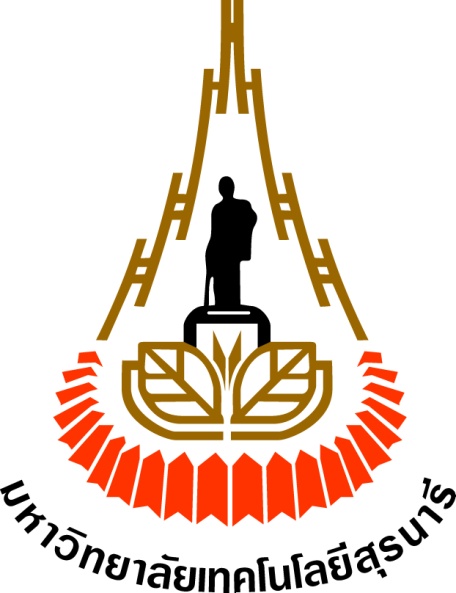 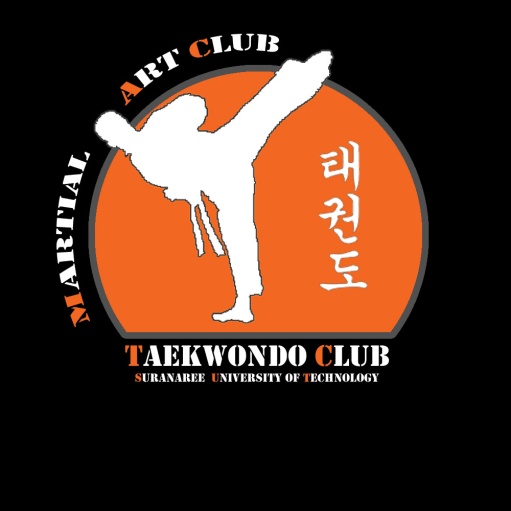 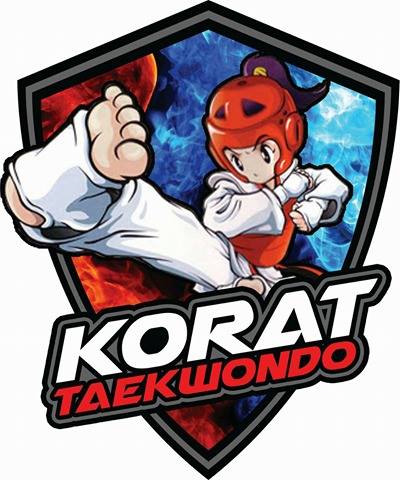 โดยความร่วมมือของชมรมเทควันโดมหาวิทยาลัยเทคโนโลยีสุรนารี และ สโมสรโคราชเทควันโดระเบียบการแข่งขันเทควันโด4thSUT Taekwondo Championship 2017วันที่ 3 มิถุนายน 2560ณ  อาคารเฉลิมพระเกียรติ 80 พรรษา มหาวิทยาลัยเทคโนโลยสุรนารีต.สุรนารี อ.เมือง จ.นครราชสีมา---------------------------------------------------------------------------------------------------------------ข้อ 1  ประเภทการแข่งขันการแข่งขันนี้เรียกว่า4th SUT  Taekwondo Chapionship  2017โดยมีกำหนดการแข่งขันใน
วันที่ 3 มิถุนายน พ.ศ. 2560    ณ สนามกีฬาเฉลิมพระเกียรติ 80 พรรษา ต.สุรนารี อ.เมือง จ.นครราชสีมาข้อ 2  คณะจัดการแข่งขัน	ชมรมเทควันโดมหาวิทยาลัยเทคโนโลยีสุรนารี ร่วมกับ สโมสรโคราชเทควันโดข้อ 3  ประเภทจัดการแข่งขันแบ่งออกเป็น  3  ประเภท	3.1 ประเภท เคียวรูกิ 		3.1.1 Class C (มือใหม่พิเศษ  เป็นนักกีฬาที่ไม่เกินสายเหลือง แข่งไม่เกิน 2 ครั้ง)			       ห้ามเตะศรีษะ ห้ามหมุนเตะ 		3.1.2 Class B (มือใหม่ เป็นนักกีฬาที่ไม่เกินสายเขียว แข่งไม่เกิน 4 ครั้ง)       ห้ามหมุนเตะหัว		3.1.3 Class A (ฝีมือ)	3.2 ประเภท พุมเซ่ประเภทยุวชนชาย – หญิง  3-4 ปี  ( เกิดปี พ.ศ.2556-2557 )   B,C1.  รุ่น A		น้ำหนักไม่เกิน 	14 กก.	2.  รุ่น B		น้ำหนักเกิน	14 กก. 	ไม่เกิน	16 กก.		3.  รุ่น C		น้ำหนักเกิน	16 กก. 	ไม่เกิน 	18 กก.	4.  รุ่น D		น้ำหนักเกิน 	18กก.	ไม่เกิน	20 กก.	5.   รุ่น E		น้ำหนักเกิน 	20 กก. ขึ้นไปประเภทยุวชนชาย – หญิง 5- 6 ปี  ( เกิดปี พ.ศ.2554-2555)  A,B,C	1.  รุ่น A		น้ำหนักไม่เกิน 	18 กก.	2.  รุ่น B		น้ำหนักเกิน		ไม่เกิน	20  กก		3.  รุ่น C		น้ำหนักเกิน		ไม่เกิน 	23  กก	4.  รุ่น D		น้ำหนักเกิน 		ไม่เกิน	26 กก.	5.   รุ่น E		น้ำหนักเกิน 	26  กก.ขึ้นไป ประเภทยุวชน อายุ 7 -8 ปี  ชายและหญิง  ( เกิดปี พ.ศ.2552 – 2553 ) A,B,Cรุ่น  A 	น้ำหนักไม่เกิน 	 20 กก.รุ่น  B	น้ำหนักเกิน		ไม่เกิน รุ่น  C	น้ำหนักเกิน 		ไม่เกิน รุ่น  D	น้ำหนักเกิน 		ไม่เกิน รุ่น  E	น้ำหนักเกิน		ไม่เกิน รุ่น  F	น้ำหนักเกิน 		ไม่เกิน 34 กก.รุ่น  G	น้ำหนักเกิน 	34 กก.ขึ้นไปประเภทยุวชน อายุ 9 - 10 ปี ชายและหญิง  (เกิดปีพ.ศ. 2550 – 2551) A,B,Cรุ่น  A 	น้ำหนักไม่เกิน 	22 กก.รุ่น  B	น้ำหนักเกิน 	22 กก.	ไม่เกิน 25 กก.รุ่น  C	น้ำหนักเกิน		ไม่เกิน รุ่น  D	น้ำหนักเกิน 		ไม่เกิน รุ่น  E	น้ำหนักเกิน		ไม่เกิน รุ่น  F	น้ำหนักเกิน		ไม่เกิน 7.   รุ่น  G	น้ำหนักเกิน	37 กก.ขึ้นไป	ประเภทยุวชน อายุ 11 - 12 ปี ชายและหญิง  (เกิดปี พ.ศ. 2548 – 2549) A,B,C1.   รุ่น  A	น้ำหนักไม่เกิน	2.   รุ่น  B		น้ำหนักเกิน		ไม่เกิน 3.   รุ่น  C		น้ำหนักเกิน		ไม่เกิน 4.   รุ่น  D	น้ำหนักเกิน		ไม่เกิน 39 กก.5.   รุ่น  E		น้ำหนักเกิน		ไม่เกิน 6.   รุ่น  F		น้ำหนักเกิน 	ไม่เกิน 7.   รุ่น  G	น้ำหนักเกิน 	46 กก.ขึ้นไป	ประเภทยุวชน อายุ 13 - 14 ปี ชายและหญิง   ( เกิด พ.ศ. 2546 – 2547) A,B,C	1.   รุ่น  A	น้ำหนักไม่เกิน	38กก.	2.   รุ่น  B		น้ำหนักเกิน 	38กก. ไม่เกิน 41กก.	3.   รุ่น  C		น้ำหนักเกิน	41กก.	ไม่เกิน 44กก.	4.   รุ่น  D	น้ำหนักเกิน	44 กก.	ไม่เกิน 47กก.	5.   รุ่น  E		น้ำหนักเกิน	47กก.	ไม่เกิน 50 กก.	6.   รุ่น  F		น้ำหนักเกิน	50กก.	ไม่เกิน 53 กก.	7.   รุ่น  G	น้ำหนักเกิน 	53กก.    ไม่เกิน 56กก.	8.   รุ่น  H	น้ำหนักเกิน 	56กก.ขึ้นไปประเภทเยาวชน อายุ 15 – 17 ปี ชาย ( เกิด พ.ศ. 2543 – 2545 ) A,B	1.   รุ่น  A	น้ำหนักไม่เกิน		2.   รุ่น  B		น้ำหนักเกิน		ไม่เกิน 	3.   รุ่น  C		น้ำหนักเกิน		ไม่เกิน 	4.   รุ่น  D	น้ำหนักเกิน 		ไม่เกิน 	5.   รุ่น  E		น้ำหนักเกิน 		ไม่เกิน 	6.   รุ่น  F		น้ำหนักเกิน		ไม่เกิน 	7.   รุ่น  G	น้ำหนักเกิน		ไม่เกิน 	8.   รุ่น  H	น้ำหนักเกิน		ไม่เกิน 	9.   รุ่น  I		น้ำหนักเกิน	73 กก.	ไม่เกิน 	10. รุ่น   J		น้ำหนักเกิน 	 ขึ้นไปประเภทเยาวชน อายุ 15 – 17 ปี หญิง ( เกิด พ.ศ. 2543 – 2545) A,B	1.   รุ่น  A	น้ำหนักไม่เกิน 	2.   รุ่น  B		น้ำหนักเกิน 	ไม่เกิน 	3.   รุ่น  C		น้ำหนักเกิน 	ไม่เกิน 	4.   รุ่น  D	น้ำหนักเกิน 	ไม่เกิน 	5.   รุ่น  E		น้ำหนักเกิน 	ไม่เกิน 	6.   รุ่น  F		น้ำหนักเกิน 	ไม่เกิน 	7.   รุ่น  G	น้ำหนักเกิน 	ไม่เกิน 	8.   รุ่น  H	น้ำหนักเกิน	ไม่เกิน 63 กก9.   รุ่น  I		น้ำหนักเกิน	ไม่เกิน 68กก.	10. รุ่น  J		น้ำหนักเกิน 68กก.ขึ้นไป	ประเภท  ประชาชน ชาย	( เกิดก่อน พ.ศ. 2543) A,B1.น้ำหนักไม่เกิน  54  กก.2.น้ำหนักเกิน  54  กก. แต่ไม่เกิน  58  กก.3.น้ำหนักเกิน  58  กก. แต่ไม่เกิน  62  กก.4.น้ำหนักเกิน  62  กก. แต่ไม่เกิน  67  กก.5.น้ำหนักเกิน  67  กก. แต่ไม่เกิน  72  กก.6.น้ำหนักเกิน  72  กก. แต่ไม่เกิน  78  กก.7.น้ำหนักเกิน  78  กก. แต่ไม่เกิน  84  กก.8.น้ำหนักเกิน  84  กก. ขึ้นไปประเภท  ประชาชน หญิง	( เกิดก่อน พ.ศ. 2543 ) A,B1.น้ำหนักไม่เกิน  46  กก.2.น้ำหนักเกิน  46  กก. แต่ไม่เกิน  49  กก.3.น้ำหนักเกิน  49  กก. แต่ไม่เกิน  53  กก.4.น้ำหนักเกิน  53  กก. แต่ไม่เกิน  57  กก.5.น้ำหนักเกิน  57  กก. แต่ไม่เกิน  62  กก.6.น้ำหนักเกิน  62  กก. แต่ไม่เกิน  67  กก.7.น้ำหนักเกิน  67  กก. แต่ไม่เกิน  73  กก.	8.น้ำหนักเกิน  73  กก. ขึ้นไปประเภท พุมเซ่ที่กำหนดให้มีการแข่งขันตามรุ่นดังนี้	ประเภท พุมเซ่เดี่ยว คู่ผสม ทีม 3 คนที่กำหนดให้มีการแข่งขันตามรุ่น	 แยกประเภท รุ่นอายุ  คุณวุฒิขั้นสาย  แยกชาย และหญิง (ต้องอยู่ในอายุ และ ขั้นสายที่สมัครแข่ง)สถานที่แข่งขัน		ณ  อาคารเฉลิมพระเกียรติ 80 พรรษา มหาวิทยาลัยเทคโนโลยีสุรนารี ต.สุรนารี อ.เมือง จ.นครราชสีมา วันเวลาการแข่งขัน	วันที่ 3 มิถุนายน 2560รางวัลที่ได้รับจากการแข่งขันชนะเลิศ  		1	เหรียญทอง	พร้อมเกียรติบัตรรองชนะเลิศอันดับ 	1	เหรียญเงิน	พร้อมเกียรติบัตร	รองชนะเลิศอันดับ  	2	เหรียญทองแดง	พร้อมเกียรติบัตร( 2 คน )1. ถ้วยรางวัลชนะเลิศคะแนนรวมเคียวรูกิ  					จำนวน  5 รางวัล		2. ถ้วยรางวัลชนะเลิศคะแนนรวมพุมเซ่ชาย-หญิง				จำนวน  2  รางวัล3. ถ้วยรางวัลนักกีฬายอดเยี่ยมชาย-หญิง อายุ  5-6  ปี				จำนวน  2  รางวัล4.   ถ้วยรางวัลนักกีฬายอดเยี่ยมชาย-หญิง อายุ  7 - 8  ปี			จำนวน  2  รางวัล5.   ถ้วยรางวัลนักกีฬายอดเยี่ยมชาย-หญิง อายุ  9 - 10  ปี			จำนวน  2  รางวัล	6.   ถ้วยรางวัลนักกีฬายอดเยี่ยมชาย-หญิง อายุ  11 - 12  ปี			จำนวน  2  รางวัล	7.   ถ้วยรางวัลนักกีฬายอดเยี่ยมชาย-หญิง อายุ  13 - 14  ปี			จำนวน  2  รางวัล8.   ถ้วยรางวัลนักกีฬายอดเยี่ยมชาย-หญิง อายุ  15– 17 ปี			จำนวน  2  รางวัล9. ถ้วยรางวัลนักกีฬายอดเยี่ยมชาย-หญิง ประชาชน				จำนวน  2  รางวัล10. ถ้วยรางวัลนักกีฬาดุเดือดชาย-หญิง 					จำนวน  2  รางวัล11. ถ้วยรางวัลนักกีฬายอดเยี่ยมประเภทพุมเซ่				จำนวน 2 รางวัล		       12. ถ้วยรางวัลผู้ฝึกสอนยอดเยี่ยม 						จำนวน  3  รางวัลหลักเกณฑ์การให้คะแนน4.1   นับคะแนนจากที่ 1-3  ของทุกรุ่นที่มีการแข่งขัน และมีนักกีฬาที่ลงทำการแข่งขันตั้งแต่ 4 คนขึ้นไป	คะแนนของทีมที่ได้รับมีดังนี้ชนะเลิศ                     	(เหรียญทอง)        		5    คะแนนรองชนะเลิศอันดับ  1     	(เหรียญเงิน)     		3    คะแนนรองชนะเลิศอันดับ  2     	(เหรียญทองแดง)     	1    คะแนน4.2   รางวัลนักกีฬายอดเยี่ยมจะพิจารณาจากการแข่งขัน ( เป็นผู้ชนะเลิศเหรียญทอง) ผ่านการแสดงออกซึ่งความสามารถ และเทคนิคชั้นเชิงในการวิชาศิลปะป้องกันตัว และมีมารยาทที่ดีในการแข่งขัน  และปัจจัยอื่น  ๆ  ที่อยู่ในดุลยพินิจของคณะกรรมการ   เงื่อนไขในการแข่งขัน5.1   ใช้กติกาของสมาพันธ์เทควันโดโลก  WTF5.2   ชุดแข่งขันให้ใช้ชุดตามกติกาการแข่งขันเทควันโด5.3   นักกีฬาต้องเตรียมอุปกรณ์ประจำตัวที่ใช้ในการแข่งขันมาเองทั้งหมด ( ทางสนามไม่จัดเตรียมมาให้ )5.4   ใช้วิธีการแข่งขันแบบแพ้คัดออก5.5   กำหนดการเวลาการแข่งขันจะกำหนดตามความเหมาะสมของคณะกรรมการจัดการแข่งขันเพื่อความ          สอดคล้องกันระหว่างจำนวนผู้เข้าแข่งขันกับระยะเวลาดำเนินการแข่งขัน5.6   ไม่มีการชิงตำแหน่งที่  3 โดยให้มีตำแหน่งที่ 3 ร่วมกัน 2 คน5.7   นักกีฬาจะต้องพร้อมทำการแข่งขันตลอดเวลา ฝ่ายจัดการแข่งขันจะทำการขานชื่อนักกีฬาผู้ที่จะเข้า	แข่งขัน  3 ครั้ง ในช่วงเวลา 3 นาที ก่อนถึงกำหนดการแข่งขันในคู่นั้น  ๆ   หากผู้เข้าแข่งขันไม่สามารถมาปรากฏตัวในบริเวณสนามแข่งขัน หลังจากเลยกำหนดการแข่งขันไปแล้ว 1 นาที จะถือว่าผู้  นั้นสละสิทธิ์5.8   การแข่งขันใช้อุปกรณ์การให้คะแนนด้วยไฟฟ้าในการตัดสิน5.9   การตัดสินของคณะกรรมการผู้ตัดสินถือว่าเป็นที่สิ้นสุด  และขอสงวนสิทธิ์ในการประท้วง5.10 ผู้ฝึกสอนต้องแต่งกายให้เรียบร้อยและสุภาพเมื่อลงทำการโค้ชนักกีฬาคุณสมบัติของนักกีฬา6.1   เป็นผู้ยอมรับและปฏิบัติตามระเบียบข้อบังคับของการแข่งขันด้วยความมีน้ำใจนักกีฬา6.2   ผู้เข้าร่วมการแข่งขันต้องมีคุณวุฒิทางเทควันโดตั้งแต่สายเหลืองขึ้นไป    นักกีฬา  1  คน  สามารถลงทำการแข่งขันต่อสู้ได้เพียงรุ่นเดียวเท่านั้น6.3   การเปลี่ยนแปลงรุ่นแข่งขัน  จะเปลี่ยนแปลงได้ในวันชั่งน้ำหนักเท่านั้น  หากคู่สายออกมาแล้วจะทำ   การเปลี่ยนแปลงไม่ได้  ไม่ว่ากรณีใดทั้งนั้น  เพื่อป้องกันความผิดพลาดที่อาจเกิดขึ้นและทำให้การ	ดำเนินการแข่งขันล่าช้าไป        6.4    ประเภทต่อสู้ Class C (มือใหม่พิเศษ  เป็นนักกีฬาที่ไม่เกินสายเหลือง แข่งไม่เกิน 2 ครั้ง)			ห้ามเตะศรีษะ ห้ามหมุนเตะ 		Class B (มือใหม่ เป็นนักกีฬาที่ไม่เกินสายเขียว แข่งไม่เกิน 4 ครั้ง)        ห้ามหมุนเตะหัว		Class A (ฝีมือ)หลักฐานการรับสมัคร7.1   ใบสมัครการแข่งขันพร้อมติดรูปถ่ายตามแบบฟอร์มของคณะกรรมการจัดการแข่งขัน7.2   ใบรับรองคำยินยอมของผู้ปกครอง7.3   ใบสมัครรวมของทีมแบ่งตามรุ่นอายุ / เพศ /  รุ่นการแข่งขัน  ( แผงรูป )7.4   สำเนาบัตรประจำตัวประชาชน  หรือ  สูติบัตรและสำเนาทะเบียนบ้านของนักกีฬา7.5   รูปถ่าย  1  นิ้ว จำนวน 2  ใบ 7.6   สำเนาใบสอบสาย สำหรับนักกีฬาประเภทมือใหม่มือใหม่พิเศษและพุมเซ่( ตัวจริง) ในวันชั่งน้ำหนักเจ้าหน้าที่ทีม 1. ผู้จัดการทีม2. ผู้ฝึกสอน3. ผู้ช่วยผู้ฝึกสอนการรับสมัครสมัครได้ที่	1.www.thannam.net (ระบบออนไลน์)			ตั้งแต่บัดนี้ ถึงวันที่ 1 มิถุนายน 2560	(ขอความกรุณาผู้ฝึกสอนทุกท่าน กรุณาส่งภายในกำหนดเพื่อจะได้ไม่เกิดความล่าช้าในวันแข่งขัน)การชั่งน้ำหนักการชั่งน้ำหนัก	วันที่ 2 มิถุนายน 2560 เวลา  16.00  น.- 20.00 น. ณ สนามแข่งขันวันที่ 3 มิถุนายน 2560  เวลา  6.00 – 7.45 น.  ณ สนามแข่งขัน	ประชุมผู้จัดการทีมวันที่  3 มิถุนายน 2560  เวลา  8.00  น  ณ  สนามแข่งขันการจับฉลากแบ่งสาย-    จะใช้การสุ่มด้วยคอมพิวเตอร์  อุปกรณ์การแข่งขันใช้ชุดแข่งขันสีขาวตามแบบการแข่งขันสากลเท่านั้นสวมเครื่องป้องกันศีรษะ และป้องกันลำตัวตามขนาดที่กำหนดไว้ในกติกาสากล สวมเครื่องป้องกัน แขน และขาทั้ง 2ข้าง และนักกีฬาทั้ง ชายและหญิง จะต้องสวมเครื่องป้องกันอวัยวะเพศทุกคน  และสวมอุปกรณ์ทั้งหมดตลอดการแข่งขัน(รุ่นอายุ 15 -17  ปี  และประชาชนบังคับสวมฟันยาง กระจับ(ผู้ชาย) และถุงมือ ถุงเท้า สำหรับแข่งขัน)หมายเหตุ   อุปกรณ์การแข่งขัน ให้นักกีฬาจัดเตรียม มาเองให้ครบถ้วน12.   เวลาที่ใช้ในการแข่งขัน12.1 กำหนดให้การแข่งขันคู่ละ 3 ยก  ยกละ1.30 นาที พัก 30 วินาทีแข่งขัน หากแข่งขันครบ 3 ยกแล้วยังไม่มีผู้  ชนะก็จะแข่งขันในยกที่ 4 ต่อไปเพื่อหาผู้ชนะ ( ทั้งนี้อาจมีการเปลี่ยนแปลงได้เพื่อความเหมาะสม)                                                                                                 12.2 ให้นักกีฬามารายงานตัวก่อนถึงคู่แข่งขันอย่างน้อย 20 นาทีโปรแกรมการแข่งขันวันศุกร์ที่ 2 มิถุนายน 2560เวลา  16.00  น.- 20.00 น. ชั่งน้ำหนักวันเสาร์ที่ 3 มิถุนายน 2560		เวลา 6.00 – 7.45 น.		ชั่งน้ำหนักที่สนามแข่งขัน	เวลา  8.00 – 8.30 น.	ประชุมผู้จัดการทีม	เวลา  9.00 น.		เริ่มทำการแข่งขันสอบถามรายละเอียดได้ที่ กาญจนาพร  พิศชวนชม (แอม) 086-7233764				         มนัสวิน        ดีหมื่นไวย์  (ก๊าบ) 084-9071261ค่าสมัคร   @     ค่าสมัครเคียวรูกิ  		บุคคลละ   	500  บาท@    ค่าสมัครพุมเซ่เดี่ยว	บุคคลละ   	500  บาท@    ค่าสมัครพุมเซ่คู่ผสม	คู่ละ		700  บาท@    ค่าสมัครพุมเซ่ทีม  		ทีมละ 		800  บาท**หมายเหตุ   กรุณาอ่านสำคัญมาก**การแก้ไขรายชื่อ และรุ่นน้ำหนัก  จะทำได้ภายในวันที่ 2 มิถุนายน ก่อนเวลา 20.00 น. เท่านั้น  หลังจากนั้นจะไม่รับแก้ไขไม่ว่ากรณีใดๆทั้งสิ้นเพื่อเป็นการเปิดโอกาสให้นักกีฬาใหม่อย่างแท้จริง  ขอความร่วมมือผู้ฝึกสอนพิจารณา หากนักกีฬาของท่านมีประสบการณ์พอสมควรแล้ว  กรุณาให้นักกีฬาลงแข่งขันในประเภทฝีมือเท่านั้นหากพบว่านักกีฬามีการทุจริตไม่ว่ากรณีใดๆ  ก็ตามทางคณะกรรมการจะตัดสิทธิ์ในการแข่งขันทันที ใบสมัครบุคคลการแข่งขัน เทควันโด  “4th SUT  Taekwondo Chapionship  2017”วันที่  3 มิถุนายน 2560ณ  สนามกีฬาเฉลิมพระเกียรติ 80 พรรษา ต.สุรนารี อ.เมือง จ.นครราชสีมาเรียน   คณะกรรมการจัดการแข่งขันข้าพเจ้า....................................................................................................นักกีฬาสังกัดทีม.....................................................ประเภท เคียวรูกิมือ...............................................ประเภทพุมเซ่สาย...............................................ขอสมัครเข้าร่วมการแข่งขัน 4th SUT  Taekwondo Chapionship  2017 วันที่  3 มิถุนายน 2560ณ  สนามกีฬาเฉลิมพระเกียรติ 80 พรรษา ต.สุรนารี อ.เมือง จ.นครราชสีมาและจะปฏิบัติตามระเบียบการแข่งขันและประพฤติตนด้วยน้ำใจนักกีฬาโดยเคร่งครัด   ถ้าเกิดการบาดเจ็บหรือได้รับอันตรายใดๆ จากการแข่งขันในครั้งนี้ข้าพเจ้าจะไม่เรียกร้องค่าเสียหายใด ๆ  จากคณะผู้จัดการแข่งขันจึงลงลายมือไว้เป็นหลักฐาน							ขอแสดงความนับถือ					ลงชื่อ...................................................... ( นักกีฬา )					 (.............................................................................)					ลงชื่อ...................................................... ( ผู้ปกครอง )					(.............................................................................)					ลงชื่อ...................................................... ( ผู้ฝึกสอน )					(.............................................................................)รุ่นอายุขั้นสายแพทเทินแข่งขันรอบเดียวยุวชน     อายุ ไม่เกิน  10 ปีสายแหลืองแพทเทิน  2ยุวชน     อายุ  11-  14  ปีสายแหลืองแพทเทิน  2เยาวชน   อายุ  15  ปีขึ้นไปสายแหลืองแพทเทิน  2ยุวชน     อายุ ไม่เกิน  10 ปีสายเขียวแพทเทิน 4ยุวชน     อายุ  11-  14  ปีสายเขียวแพทเทิน  4เยาวชน   อายุ  15  ปีขึ้นไปสายเขียวแพทเทิน  4ยุวชน     อายุ ไม่เกิน  10 ปีสายฟ้าแพทเทิน  6ยุวชน     อายุ  11-  14  ปีสายฟ้าแพทเทิน  6เยาวชน   อายุ  15  ปีขึ้นไปสายฟ้าแพทเทิน  6ยุวชน     อายุ ไม่เกิน  10 ปีสายน้ำตาลแพทเทิน  7ยุวชน     อายุ  11-  14  ปีสายน้ำตาลแพทเทิน  7เยาวชน   อายุ  15  ปีขึ้นไปสายน้ำตาลแพทเทิน  7ยุวชน     อายุ ไม่เกิน  10 ปีสายแดงแพทเทิน  8ยุวชน     อายุ  11-  14  ปีสายแดงแพทเทิน  8เยาวชน   อายุ  15  ปีขึ้นไปสายแดงแพทเทิน  8ยุวชน     อายุ ไม่เกิน  10 ปีสายดำโคเลีย , คึมกังยุวชน     อายุ  11-  14  ปีสายดำโคเลีย , คึมกังเยาวชน   อายุ  15  ปีขึ้นไปสายดำโคเลีย , คึมกัง